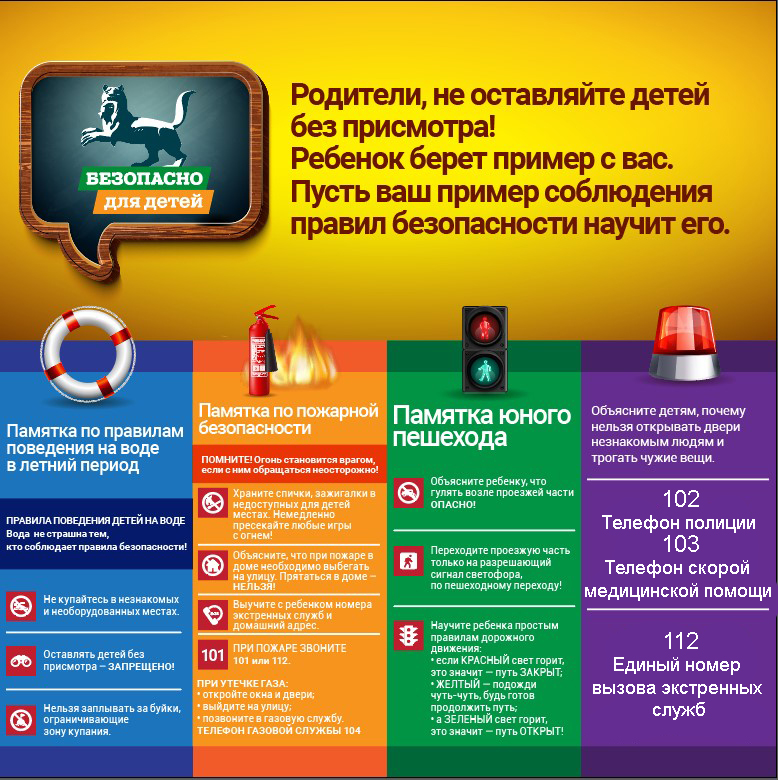 Роль личного примера родителей в воспитании ребенкаРебёнок берет за эталон поведения своё ближайшее окружение- членов семьи. Тянется к горячей печке, как мама, пытается починить розетку, как папа или долгое время пристально смотрит в свой смартфон, как старший брат. Очень важно подавать правильный пример и не оставлять ребёнкабез присмотра. Необходимо объяснять, к каким последствиям могут привести опасные для здоровья поступки. Однакородителям стоит быть последовательными не только в поучительных беседах, но и в своих собственных действиях. 